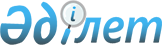 О внесении изменений в решение Сырымского районного маслихата от 20 декабря 2017 года № 21-2 "О районном бюджете на 2018-2020 годы"
					
			Утративший силу
			
			
		
					Решение Сырымского районного маслихата Западно-Казахстанской области от 19 октября 2018 года № 32-1. Зарегистрировано Департаментом юстиции Западно-Казахстанской области 31 октября 2018 года № 5380. Утратило силу решением Сырымского районного маслихата Западно-Казахстанской области от 15 февраля 2019 года № 37-6
      Сноска. Утратило силу решением Сырымского районного маслихата Западно-Казахстанской области от 15.02.2019 № 37-6 (вводится в действие со дня первого официального опубликования).
      В соответствии с Бюджетным кодексом Республики Казахстан от 4 декабря 2008 года, Законом Республики Казахстан "О местном государственном управлении и самоуправлении в Республике Казахстан" от 23 января 2001 года, районный маслихат РЕШИЛ:
      1. Внести в решение Сырымского районного маслихата от 20 декабря 2017 года № 21-2 "О районном бюджете на 2018-2020 годы" (зарегистрированное в Реестре государственной регистрации нормативных правовых актов №5012, опубликованное в Эталонном контрольном банке нормативных правовых актов Республики Казахстан 8 января 2018 года) следующие изменения:
      пункт 1 изложить в следующей редакции:
      "1. Утвердить районный бюджет на 2018–2020 годы согласно приложениям 1, 2 и 3 соответственно, в том числе на 2018 год в следующих объемах:
      1) доходы – 4 233 678 тысяч тенге:
      налоговые поступления – 434 504 тысячи тенге;
      неналоговые поступления – 7 150 тысяч тенге;
      поступления от продажи основного капитала – 3 220 тысяч тенге;
      поступления трансфертов – 3 788 804 тысячи тенге;
      2) затраты – 4 231 814 тысяч тенге;
      3) чистое бюджетное кредитование – 46 316 тысяч тенге:
      бюджетные кредиты – 112 087 тысяч тенге;
      погашение бюджетных кредитов – 65 771 тысяча тенге;
      4) сальдо по операциям с финансовыми активами – 12 488 тысяч тенге:
      приобретение финансовых активов – 12 488 тысяч тенге;
      поступления от продажи финансовых активов государства – 0 тенге;
      5) дефицит (профицит) бюджета – - 56 940 тысяч тенге;
      6) финансирование дефицита (использование профицита) бюджета – 56 940 тысяч тенге:
      поступление займов – 111 833 тысячи тенге;
      погашение займов – 65 771 тысяча тенге;
      используемые остатки бюджетных средств – 10 878 тысяч тенге.";
      пункт 3 изложить в следующей редакции:
      "3. Учесть в районном бюджете на 2018 год поступление целевых трансфертов и кредитов из республиканского, областного бюджета в общей сумме 986 323 тысячи тенге:
      1) трансферты из республиканского бюджета в сумме – 434 865 тысяч тенге:
      на доплату учителям, прошедшим стажировку по языковым курсам – 314 тысяч тенге;
      на доплату учителям за замещение на период обучения основного сотрудника – 3 303 тысячи тенге;
      на оказание специальных социальных услуг престарелым и инвалидам в условиях полустационара и на дому – 3 626 тысяч тенге;
      на увеличение норм обеспечения инвалидов обязательными гигиеническими средствами – 4 515 тысяч тенге;
      на расширение перечня технических вспомогательных средств – 2 000 тысячи тенге;
      на частичное субсидирование заработной платы – 7 234 тысячи тенге;
      на молодежную практику – 12 987 тысяч тенге;
      на внедрение консультантов по социальной работе и ассистентов в центрах занятости населения – 9 190 тысяч тенге;
      на выплату государственной адресной социальной помощи – 20 510 тысяч тенге;
      на строительство водопровода села Булдурта – 261 853 тысячи тенге;
      на дополнительную оплату за квалификацию педагогических навыков учителям, прошедшим национальный квалификационный тест и которым реализуют образовательные программы начального, основного и общего среднего образования – 12 952 тысячи тенге;
      на выплату дополнительной платы преподавателям в соответствии с содержанием обновленного образования и погашением сумм, уплачиваемых местными бюджетами за счет местных бюджетов – 95 700 тысяч тенге;
      на выдачу государственных грантов реализацию новых бизнес идеи – 481 тысяча тенге;
      на установку дорожных знаков и указателей в местах расположения организаций, ориентированных на обслуживание инвалидов – 200 тысяч тенге;
      2) трансферты из областного бюджета в сумме – 439 371 тысяча тенге:
      на молодежную практику – 8 741 тысяча тенге;
      на строительство административного здания и гаража в село Жымпиты – 15 000 тысяч тенге;
      на приобретение учебников, в связи с введением новых образовательных программ и перевыпуском новых учебников – 68 760 тысяч тенге;
      на краткосрочное профессиональное обучение рабочих кадров по востребованным на рынке труда профессиям и навыкам – 11 163 тысячи тенге;
      на разработку проектно-сметной документаций для реконструкции системы водоснабжения села Тоганас – 6 600 тысяч тенге;
      на разработку проектно-сметной документаций для реконструкции системы водоснабжения села Таскудык – 7 280 тысяч тенге;
      на газификацию социальных объектов села Тоганас – 10 909 тысяч тенге;
      на средний ремонт въездной дороги села Улента – 79 414 тысяч тенге;
      на проведение комплексной вневедомственной экспертизы по рабочему проекту реконструкции водопровода села Косарал – 2 085 тысяч тенге;
      на проведение комплексной вневедомственной экспертизы по рабочему проекту реконструкции строительства водоснабжения села Жымпиты из месторождения подземных вод "Кенащы" – 1 721 тысяча тенге;
      на приобретение компьютеров в комплекте для школ области для обучения учеников по обновленной программе – 7 500 тысяч тенге;
      для направления учителей области на тренинг "Интерактивные инструменты для образования. Технологии, которые должен знать учитель" и подписку на образовательный онлайн портал "Виртуальная лаборатория педагогического мастерства "Академия"" – 2 500 тысяч тенге;
      на приобретение контента компьютера-трансформера "BilimBook" для малокомплектных школ – 34 100 тысяч тенге;
      на погашение кредиторской задолженности по налогам, командировочным расходам и обязательным пенсионным взносам – 7 278 тысяч тенге;
      на газификацию социальных объектов села Сасыкколь – 2 898 тысяч тенге;
      на газификацию социальных объектов села Караганда – 14 418 тысяч тенге;
      на газификацию социальных объектов села Куспанкуль – 11 676 тысяч тенге;
      на газификацию социальных объектов села Жымпиты – 21 216 тысяч тенге;
      на газификацию социальных объектов села Жанаонир – 9 122 тысячи тенге;
      на газификацию социальных объектов села Анката – 9 609 тысяч тенге;
      на выдачу государственных грантов реализацию новых бизнес идеи – 481 тысяча тенге;
      на открытие информационно-технологических классов в районных школах – 3 319 тысяч тенге;
      на проведение комплексной вневедомственной экспертизы проектно-сметной документаций на средний ремонт въездной дороги села Тоганас – 1 299 тысяч тенге;
      на проведение комплексной вневедомственной экспертизы проектно-сметной документаций на средний ремонт въездной дороги села Алгабас – 550 тысяч тенге;
      на проведение комплексной вневедомственной экспертизы проектно-сметной документаций на средний ремонт дорог улицы Датова села Алгабас – 400 тысяч тенге;
      на строительство клуба села Кособа – 65 000 тысяч тенге;
      на строительство водопровода села Булдурта – 32 732 тысячи тенге;
      на проведение экспертизы проекта реконструкции системы водоснабжения села Тоганас – 1 800 тысяч тенге;
      на проведение экспертизы проекта реконструкции системы водоснабжения села Таскудык – 1 800 тысяч тенге;
      3) бюджетные кредиты в сумме – 112 087 тысяч тенге:
      бюджетные кредиты для реализации мер социальной поддержки специалистов – 112 087 тысяч тенге.";
      приложение 1 к указанному решению изложить в новой редакции согласно приложению к настоящему решению.
      2. Главному специалисту аппарата Сырымского районного маслихата (А.Орашева) обеспечить государственную регистрацию данного решения в органах юстиции, его официальное опубликование в Эталонном контрольном банке нормативных правовых актов Республики Казахстан и в средствах массовой информации.
      3. Настоящее решение вводится в действие с 1 января 2018 года. Районный бюджет на 2018 год
					© 2012. РГП на ПХВ «Институт законодательства и правовой информации Республики Казахстан» Министерства юстиции Республики Казахстан
				
      Председатель сессии

Р.Ихсанова

      Секретарь маслихата

Ш.Дуйсенгалиева
Приложение
к решению Сырымского
районного маслихата
от 19 октября 2018 года №32-1Приложение 1
к решению Сырымского
районного маслихата
от 20 декабря 2017 года №21-2
Категория
Категория
Категория
Категория
Категория
Сумма, тысяч тенге
Класс
Класс
Класс
Класс
Сумма, тысяч тенге
Подкласс
Подкласс
Подкласс
Сумма, тысяч тенге
Специфика
Специфика
Сумма, тысяч тенге
Наименование
Наименование
Сумма, тысяч тенге
1
2
3
4
4
5
1) Доходы
1) Доходы
 4 233 678
1
Налоговые поступления
Налоговые поступления
434 504
01
Подоходный налог
Подоходный налог
165 806
2
Индивидуальный подоходный налог
Индивидуальный подоходный налог
165 806
03
Социальный налог
Социальный налог
157 000
1
Социальный налог
Социальный налог
157 000
04
Налоги на собственность
Налоги на собственность
100 648
1
Налоги на имущество
Налоги на имущество
80 500
3
Земельный налог
Земельный налог
1 790
4
Налог на транспортные средства
Налог на транспортные средства
16 158
5
Единый земельный налог
Единый земельный налог
2 200
05
Внутренние налоги на товары, работы и услуги
Внутренние налоги на товары, работы и услуги
8 530
2
Акцизы
Акцизы
1 700
3
Поступления за использование природных и других ресурсов
Поступления за использование природных и других ресурсов
2 430
4
Сборы за ведение предпринимательской и профессиональной деятельности
Сборы за ведение предпринимательской и профессиональной деятельности
4 400
08
Обязательные платежи, взимаемые за совершение юридически значимых действий и (или) выдачу документов уполномоченными на то государственными органами или должностными лицами
Обязательные платежи, взимаемые за совершение юридически значимых действий и (или) выдачу документов уполномоченными на то государственными органами или должностными лицами
2 520
1
Государственная пошлина
Государственная пошлина
2 520
2
Неналоговые поступления
Неналоговые поступления
7 150
01
Доходы от государственной собственности
Доходы от государственной собственности
4 950
5
Доходы от аренды имущества, находящегося в государственной собственности
Доходы от аренды имущества, находящегося в государственной собственности
4 950
06
Прочие неналоговые поступления
Прочие неналоговые поступления
2 200
1
Прочие неналоговые поступления
Прочие неналоговые поступления
2 200
3
Поступления от продажи основного капитала
Поступления от продажи основного капитала
3 220
01
Продажа государственного имущества, закрепленного за государственными учреждениями
Продажа государственного имущества, закрепленного за государственными учреждениями
1 000
1
Продажа государственного имущества, закрепленного за государственными учреждениями
Продажа государственного имущества, закрепленного за государственными учреждениями
1 000
03
Продажа земли и нематериальных активов
Продажа земли и нематериальных активов
2 220
1
Продажа земли
Продажа земли
2 220
4
Поступления трансфертов
Поступления трансфертов
3 788 804
02
Трансферты из вышестоящих органов государственного управления
Трансферты из вышестоящих органов государственного управления
3 788 804
2
Трансферты из областного бюджета
Трансферты из областного бюджета
3 788 804
Функциональная группа 
Функциональная группа 
Функциональная группа 
Функциональная группа 
Функциональная группа 
Сумма, тысяч тенге
Функциональная подгруппа
Функциональная подгруппа
Функциональная подгруппа
Функциональная подгруппа
Сумма, тысяч тенге
Администратор бюджетных программ
Администратор бюджетных программ
Администратор бюджетных программ
Сумма, тысяч тенге
Программа
Программа
Сумма, тысяч тенге
Наименование
Сумма, тысяч тенге
1
2
3
4
5
6
2) Затраты
 4 231 814
01
Государственные услуги общего характера
312 127
1
Представительные, исполнительные и другие органы, выполняющие общие функции государственного управления
241 897
112
Аппарат маслихата района (города областного значения)
20 194
001
Услуги по обеспечению деятельности маслихата района (города областного значения)
20 194
122
Аппарат акима района (города областного значения)
80 104
001
Услуги по обеспечению деятельности акима района (города областного значения)
80 104
003
Капитальные расходы государственного органа
0
123
Аппарат акима района в городе, города районного значения, поселка, села, сельского округа
141 599
001
Услуги по обеспечению деятельности акима района в городе, города районного значения, поселка, села, сельского округа
141 599
022
Капитальные расходы государственного органа
0
2
Финансовая деятельность
749
459
Отдел экономики и финансов района (города областного значения)
749
010
Приватизация, управление коммунальным имуществом, постприватизационная деятельность и регулирование споров, связанных с этим
749
9
Прочие государственные услуги общего характера
69 481
454
Отдел предпринимательства и сельского хозяйства района (города областного значения)
9 382
001
Услуги по реализации государственной политики на местном уровне в области развития предпринимательства и сельского хозяйства
9 382
458
Отдел жилищно-коммунального хозяйства, пассажирского транспорта и автомобильных дорог района (города областного значения)
17 341
001
Услуги по реализации государственной политики на местном уровне в области жилищно-коммунального хозяйства, пассажирского транспорта и автомобильных дорог 
17 341
013
Капитальные расходы государственного органа
0
459
Отдел экономики и финансов района (города областного значения)
27 588
001
Услуги по реализации государственной политики в области формирования и развития экономической политики, государственного планирования, исполнения бюджета и управления коммунальной собственностью района (города областного значения)
22 146
113
Целевые текущие трансферты из местных бюджетов
5 442
466
Отдел архитектуры, градостроительства и строительства района (города областного значения)
15 170
040
Развитие объектов государственных органов
15 170
02
Оборона
15 000
1
Военные нужды
5 400
122
Аппарат акима района (города областного значения)
5 400
005
Мероприятия в рамках исполнения всеобщей воинской обязанности
5 400
2
Организация работы по чрезвычайным ситуациям
9 600
122
Аппарат акима района (города областного значения)
9 600
007
Мероприятия по профилактике и тушению степных пожаров районного (городского) масштаба, а также пожаров в населенных пунктах, в которых не созданы органы государственной противопожарной службы
9 600
04
Образование
2 230 662
1
Дошкольное воспитание и обучение
87 483
464
Отдел образования района (города областного значения)
87 483
009
Обеспечение деятельности организаций дошкольного воспитания и обучения
64 888
040
Реализация государственного образовательного заказа в дошкольных организациях образования
22 595
2
Начальное, основное среднее и общее среднее образование
2 033 889
123
Аппарат акима района в городе, города районного значения, поселка, села, сельского округа
1 668
005
Организация бесплатного подвоза учащихся до школы и обратно в сельской местности
1 668
457
Отдел культуры, развития языков, физической культуры и спорта района (города областного значения)
53 752
017
Дополнительное образование для детей и юношества по спорту
53 752
464
Отдел образования района (города областного значения)
1 978 469
003
Общеобразовательное обучение
1 856 042
006
Дополнительное образование для детей
122 427
9
Прочие услуги в области образования
109 290
464
Отдел образования района (города областного значения)
109 290
001
Услуги по реализации государственной политики на местном уровне в области образования
12 258
004
Информатизация системы образования в государственных учреждениях образования района (города областного значения)
3 319
005
Приобретение и доставка учебников, учебно-методических комплексов для государственных учреждений образования района (города областного значения)
85 590
007
Проведение школьных олимпиад, внешкольных мероприятий и конкурсов районного (городского) масштаба
395
015
Ежемесячные выплаты денежных средств опекунам (попечителям) на содержание ребенка - сироты (детей-сирот), и ребенка (детей), оставшегося без попечения родителей
4 928
067
Капитальные расходы подведомственных государственных учреждений и организаций
2 800
05
Здравоохранение
265
9
Прочие услуги в области здравоохранения
265
123
Аппарат акима района в городе, города районного значения, поселка, села, сельского округа
265
002
Организация в экстренных случаях доставки тяжелобольных людей до ближайшей организации здравоохранения, оказывающей врачебную помощь
265
06
Социальная помощь и социальное обеспечение
274 354
1
Социальное обеспечение
46 129
451
Отдел занятости и социальных программ района (города областного значения)
43 586
005
Государственная адресная социальная помощь
43 586
464
Отдел образования района (города областного значения)
2 543
030
Содержание ребенка (детей), переданного патронатным воспитателям
2 543
2
Социальная помощь
203 325
451
Отдел занятости и социальных программ района (города областного значения)
203 325
002
Программа занятости
91 381
006
Оказание жилищной помощи
2 500
007
Социальная помощь отдельным категориям нуждающихся граждан по решениям местных представительных органов
22 715
010
Материальное обеспечение детей-инвалидов, воспитывающихся и обучающихся на дому
1 418
014
Оказание социальной помощи нуждающимся гражданам на дому
26 598
017
Обеспечение нуждающихся инвалидов обязательными гигиеническими средствами и предоставление услуг специалистами жестового языка, индивидуальными помощниками в соответствии с индивидуальной программой реабилитации инвалида
19 292
023
Обеспечение деятельности центров занятости населения
39 421
9
Прочие услуги в области социальной помощи и социального обеспечения
24 900
451
Отдел занятости и социальных программ района (города областного значения)
24 900
001
Услуги по реализации государственной политики на местном уровне в области обеспечения занятости и реализации социальных программ для населения 
21 154
011
Оплата услуг по зачислению, выплате и доставке пособий и других социальных выплат
120
054
Размещение государственного социального заказа в неправительственных организациях
3 626
07
Жилищно-коммунальное хозяйство
469 639
1
Жилищное хозяйство
31 074
123
Аппарат акима района в городе, города районного значения, поселка, села, сельского округа
0
007
Организация сохранения государственного жилищного фонда города районного значения, поселка, села, сельского округа
0
458
Отдел жилищно-коммунального хозяйства, пассажирского транспорта и автомобильных дорог района (города областного значения)
23 977
003
Организация сохранения государственного жилищного фонда
3 720
004
Обеспечение жильем отдельных категорий граждан
20 257
466
Отдел архитектуры, градостроительства и строительства района (города областного значения)
7 097
003
Проектирование и (или) строительство, реконструкция жилья коммунального жилищного фонда
4 932
004
Проектирование, развитие и (или) обустройство инженерно-коммуникационной инфраструктуры
2 165
2
Коммунальное хозяйство
411 826
458
Отдел жилищно-коммунального хозяйства, пассажирского транспорта и автомобильных дорог района (города областного значения)
14 681
012
Функционирование системы водоснабжения и водоотведения
13 183
027
Организация эксплуатации сетей газификации, находящихся в коммунальной собственности районов (городов областного значения)
1 498
466
Отдел архитектуры, градостроительства и строительства района (города областного значения)
397 145
005
Развитие коммунального хозяйства
80 685
007
Развитие благоустройства городов и населенных пунктов
0
058
Развитие системы водоснабжения и водоотведения в сельских населенных пунктах
316 460
3
Благоустройство населенных пунктов
26 739
123
Аппарат акима района в городе, города районного значения, поселка, села, сельского округа
12 739
008
Освещение улиц населенных пунктов
6 981
009
Обеспечение санитарии населенных пунктов
4 124
011
Благоустройство и озеленение населенных пунктов
1 634
458
Отдел жилищно-коммунального хозяйства, пассажирского транспорта и автомобильных дорог района (города областного значения)
14 000
015
Освещение улиц в населенных пунктах
13 500
018
Благоустройство и озеленение населенных пунктов
500
08
Культура, спорт, туризм и информационное пространство
425 371
1
Деятельность в области культуры
240 448
457
Отдел культуры, развития языков, физической культуры и спорта района (города областного значения)
175 245
003
Поддержка культурно-досуговой работы
175 245
466
Отдел архитектуры, градостроительства и строительства района (города областного значения)
65 203
011
Развитие объектов культуры
65 203
2
Спорт
42 339
457
Отдел культуры, развития языков, физической культуры и спорта района (города областного значения)
41 206
008
Развитие массового спорта и национальных видов спорта 
1 042
009
Проведение спортивных соревнований на районном (города областного значения) уровне
34 164
010
Подготовка и участие членов сборных команд района (города областного значения) по различным видам спорта на областных спортивных соревнованиях
6 000
466
Отдел архитектуры, градостроительства и строительства района (города областного значения)
1 133
008
Развитие объектов спорта
1 133
3
Информационное пространство
88 437
456
Отдел внутренней политики района (города областного значения)
10 102
002
Услуги по проведению государственной информационной политики 
10 102
457
Отдел культуры, развития языков, физической культуры и спорта района (города областного значения)
78 335
006
Функционирование районных (городских) библиотек
78 335
9
Прочие услуги по организации культуры, спорта, туризма и информационного пространства
54 147
456
Отдел внутренней политики района (города областного значения)
36 072
001
Услуги по реализации государственной политики на местном уровне в области информации, укрепления государственности и формирования социального оптимизма граждан
16 553
003
Реализация мероприятий в сфере молодежной политики
19 519
006
Капитальные расходы государственного органа
0
457
Отдел культуры, развития языков, физической культуры и спорта района (города областного значения)
18 075
001
Услуги по реализации государственной политики на местном уровне в области культуры, развития языков, физической культуры и спорта 
14 920
014
Капитальные расходы государственного органа
3 155
032
Капитальные расходы подведомственных государственных учреждений и организаций
0
10
Сельское, водное, лесное, рыбное хозяйство, особо охраняемые природные территории, охрана окружающей среды и животного мира, земельные отношения
157 493
1
Сельское хозяйство
116 511
462
Отдел сельского хозяйства района (города областного значения)
8 336
001
Услуги по реализации государственной политики на местном уровне в сфере сельского хозяйства 
8 336
473
Отдел ветеринарии района (города областного значения)
108 175
001
Услуги по реализации государственной политики на местном уровне в сфере ветеринарии
11 304
003
Капитальные расходы государственного органа
3 540
005
Обеспечение функционирования скотомогильников (биотермических ям)
2 041
006
Организация санитарного убоя больных животных
2 599
007
Организация отлова и уничтожения бродячих собак и кошек
2 562
010
Проведение мероприятий по идентификации сельскохозяйственных животных
1 321
011
Проведение противоэпизоотических мероприятий
84 188
047
Возмещение владельцам стоимости обезвреженных (обеззараженных) и переработанных без изъятия животных, продукции и сырья животного происхождения, представляющих опасность для здоровья
животных и человека
620
6
Земельные отношения
19 064
463
Отдел земельных отношений района (города областного значения)
19 064
001
Услуги по реализации государственной политики в области регулирования земельных отношений на территории района (города областного значения)
15 687
007
Капитальные расходы государственного органа
3 377
9
Прочие услуги в области сельского, водного, лесного, рыбного хозяйства, охраны окружающей среды и земельных отношений
21 918
459
Отдел экономики и финансов района (города областного значения)
21 918
099
Реализация мер по оказанию социальной поддержки специалистов
21 918
11
Промышленность, архитектурная, градостроительная и строительная деятельность
23 792
2
Архитектурная, градостроительная и строительная деятельность
23 792
466
Отдел архитектуры, градостроительства и строительства района (города областного значения)
23 792
001
Услуги по реализации государственной политики в области строительства, улучшения архитектурного облика городов, районов и населенных пунктов области и обеспечению рационального и эффективного градостроительного освоения территории района (города областного значения)
13 779
013
Разработка схем градостроительного развития территории района, генеральных планов городов районного (областного) значения, поселков и иных сельских населенных пунктов
3 360
015
Капитальные расходы государственного органа
6 653
12
Транспорт и коммуникации
105 017
1
Автомобильный транспорт
105 017
458
Отдел жилищно-коммунального хозяйства, пассажирского транспорта и автомобильных дорог района (города областного значения)
105 017
022
Развитие транспортной инфраструктуры
1 590
023
Обеспечение функционирования автомобильных дорог
20 100
045
Капитальный и средний ремонт автомобильных дорог районного значения и улиц населенных пунктов
83 327
13
Прочие
41 138
3
Поддержка предпринимательской деятельности и защита конкуренции
7 056
469
Отдел предпринимательства района (города областного значения)
7 056
001
Услуги по реализации государственной политики на местном уровне в области развития предпринимательства 
3 626
004
Капитальные расходы государственного органа
3 430
9
Прочие
34 082
457
Отдел культуры, развития языков, физической культуры и спорта района (города областного значения)
24 858
040
Реализация мер по содействию экономическому развитию регионов в рамках Программы развития регионов до 2020 года
24 858
459
Отдел экономики и финансов района (города областного значения)
9 224
012
Резерв местного исполнительного органа района (города областного значения) 
9 224
14
Обслуживание долга
55
1
Обслуживание долга
55
459
Отдел экономики и финансов района (города областного значения)
55
021
Обслуживание долга местных исполнительных органов по выплате вознаграждений и иных платежей по займам из областного бюджета
55
15
Трансферты
176 901
1
Трансферты
176 901
459
Отдел экономики и финансов района (города областного значения)
176 901
006
Возврат неиспользованных (недоиспользованных) целевых трансфертов
13
024
Целевые текущие трансферты из нижестоящего бюджета на компенсацию потерь вышестоящего бюджета в связи с изменением законодательства
141 560
038
Субвенции
31 206
049
Возврат трансфертов общего характера в случаях, предусмотренных бюджетным законодательством
77
051
Трансферты органам местного самоуправления 
4 045
054
Возврат сумм неиспользованных (недоиспользованных) целевых трансфертов, выделенных из республиканского бюджета за счет целевого трансферта из Национального фонда Республики Казахстан
0
3) Чистое бюджетное кредитование
46 316
Бюджетные кредиты
112 087
07
Жилищно-коммунальное хозяйство
0
1
Жилищное хозяйство
0
458
Отдел жилищно-коммунального хозяйства, пассажирского транспорта и автомобильных дорог района (города областного значения)
0
053
Кредитование на реконструкцию и строительство систем тепло-, водоснабжения и водоотведения
0
10
Сельское, водное, лесное, рыбное хозяйство, особо охраняемые природные территории, охрана окружающей среды и животного мира, земельные отношения
112 087
9
Прочие услуги в области сельского, водного, лесного, рыбного хозяйства, охраны окружающей среды и земельных отношений
112 087
459
Отдел экономики и финансов района (города областного значения)
112 087
018
Бюджетные кредиты для реализации мер социальной поддержки специалистов
112 087
Категория
Категория
Категория
Категория
Категория
Класс
Класс
Класс
Класс
Подкласс
Подкласс
Подкласс
Специфика
Специфика
Наименование
Сумма
5
Погашение бюджетных кредитов
65 771
01
Погашение бюджетных кредитов
65 771
1
Погашение бюджетных кредитов, выданных из государственного бюджета
23 445
2
Возврат сумм бюджетных кредитов
42 326
4) Сальдо по операциям с финансовыми активами
12 500
Функциональная группа
Функциональная группа
Функциональная группа
Функциональная группа
Функциональная группа
Функциональная подгруппа
Функциональная подгруппа
Функциональная подгруппа
Функциональная подгруппа
Администратор бюджетных программ
Администратор бюджетных программ
Администратор бюджетных программ
Программа
Программа
Наименование
Сумма
Приобретение финансовых активов
12 500
13
Прочие
12 500
9
Прочие
12 500
458
Отдел жилищно-коммунального хозяйства, пассажирского транспорта и автомобильных дорог района (города областного значения)
12 500
065
Формирование или увеличение уставного капитала юридических лиц
12 500
Категория
Категория
Категория
Категория
Категория
Класс
Класс
Класс
Класс
Подкласс
Подкласс
Подкласс
Специфика
Специфика
Наименование
Сумма
6
Поступление от продажи финансовых активов государства
0
01
Поступление от продажи финансовых активов государства
0
2
Поступление от продажи финансовых активов за пределами страны
0
5) Дефицит (профицит) бюджета
-56 940
6) Финансирование дефицита (использование профицита) бюджета
56 940
7
Поступления займов
111 833
01
Внутренние государственные займы
111 833
2
Договоры займа
111 833
03
Займы, получаемые местным исполнительным органом района (города областного значения) 
111 833
Функциональная группа
Функциональная группа
Функциональная группа
Функциональная группа
Функциональная группа
Функциональная подгруппа
Функциональная подгруппа
Функциональная подгруппа
Функциональная подгруппа
Администратор бюджетных программ
Администратор бюджетных программ
Администратор бюджетных программ
Программа
Программа
Наименование
Сумма
16
Погашение займов
65 771
1
Погашение займов
65 771
459
Отдел экономики и финансов района (города областного значения)
65 771
005
Погашение долга местного исполнительного органа перед вышестоящим бюджетом
23 445
022
Возврат неиспользованных бюджетных кредитов, выданных из местного бюджета
0
034
Возврат неиспользованных бюджетных кредитов, выданных из областного бюджета за счет целевого трансферта из Национального фонда Республики Казахстан
42 326
Категория
Категория
Категория
Категория
Категория
Класс
Класс
Класс
Класс
Подкласс
Подкласс
Подкласс
Специфика
Специфика
Наименование
Сумма
8
Используемые остатки бюджетных средств
10 878
01
Остатки бюджетных средств
10 878
1
Свободные остатки бюджетных средств
10 878
01
Свободные остатки бюджетных средств
10 878